АКТ визуального осмотра земельного участкаДата осмотра       20 марта 2019 годаВремя осмотра   14-45 по адресу: обл.Оренбургская, р-н Оренбургский, с/с Подгородне-Покровский, с.Подгородняя Покровка, ул.Российская, участок №4, кадастровый номер 56:21:1801002:1136Лица, проводившие осмотр:Ахмерова Ольга Геннадьевна – ведущий специалист администрации МО Подгородне-Покровский сельсовет;Ломакин Андрей Владимирович - ведущий специалист администрации МО Подгородне-Покровский сельсовет.На основании заявления Жаткина Е.И. (№105 от 14.03.2019) собственника земельного участка по адресу: обл.Оренбургская, р-н Оренбургский, с/с Подгородне-Покровский, с.Подгородняя Покровка, ул.Российская, участок №4, о проведении публичных слушаний по рассмотрению проекта решения по предоставлению разрешения на отклонение от предельных параметров разрешенного строительства для строительства жилого дома, разрешенное использование: для индивидуального жилищного строительства и ведения личного подсобного хозяйства, площадью 1001 кв.м. путем уменьшения расстояния от границы смежного земельного участка с кадастровым номером 56:21:1801002:1133, с 3,0 метров до 1,35 (2,01) метров и со стороны улицы Российской с 5,0 метров до 4,71 метров комиссия выехала на место нахождения земельного участка.При визуальном осмотре выявлено, что на земельном участке расположен жилой дом, однако определить расположен ли он в границах указанных в прилагаемой схеме не представилось возможным, так как в натуре межевая граница между участками не установлена (отсутствует забор).Акт составлен в 1 экземпляре для приобщения к делу по публичным слушаниям назначенным на 02.04.2019 с 15-00.Прилагаются 3 фотографии на 2 листах.Подписи лиц, проводивших осмотр:Ахмерова О.Г.    __________________Ломакин А.В. ___________________Приложение к акту осмотра от  20.03.2019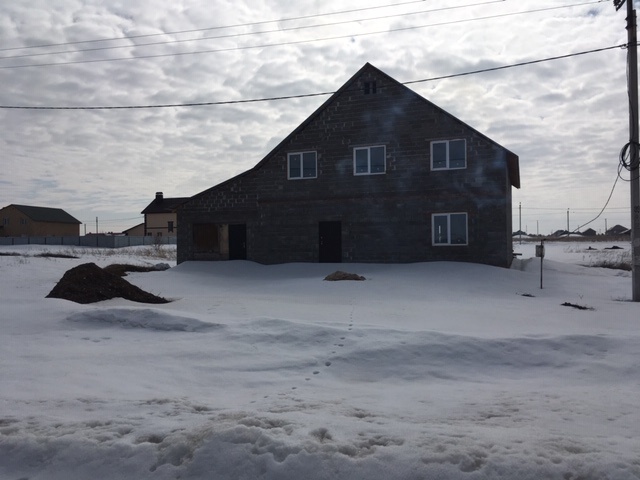 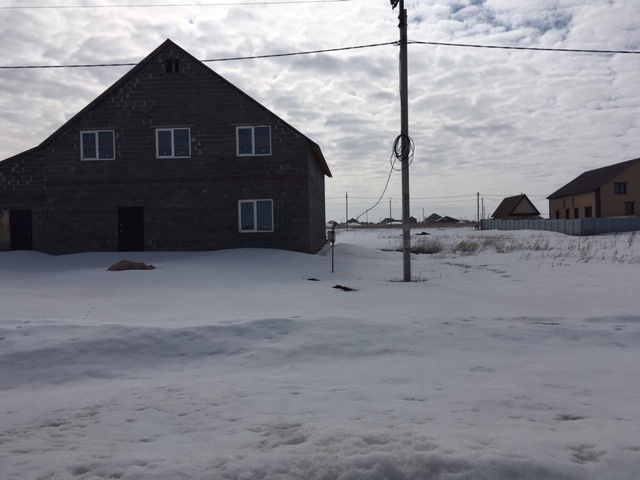 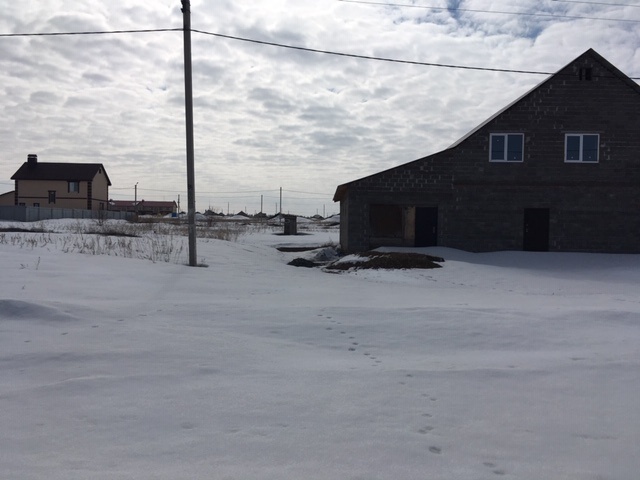 